平和と手話通訳を考えるつどい『今日』　を戦前としないために～ラジオからの音楽で死の淵から這いあがれた～日時　2018年12月8日(土)　13：30～15：30場所　東区地域福祉センター ３階 ボランティア研修室　　　　　(東区東蟹屋町９―３４)講師　広島県原爆被爆教職員の会会長　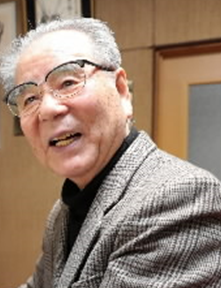 江種　祐司（えぐさ ゆうじ）さん　　　参加申込　ＴＥＬ・ＦＡＸ・メールで名前、連絡先をお知らせください。　　　　　　　　　　　　　　　　　　　　　　　　　　　参加費	　無料　　どなたでも参加できます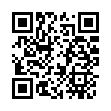 参加を申し込みます参加を申し込みます名　　前連絡先（TEL・ｅｍａｉｌ）